Конспект интегрированного занятияТема: «Весна идет, весне дорогу!».Возрастная группа: подготовительная к школе группа.Цель: создать условия для закрепления у старших дошкольников представлений о весне посредством познавательно-речевой деятельности.Задачи:Обобщить и закрепить у детей представления о признаках весны.Продолжать развивать у детей навыки работы с мнемосхемой.Развивать положительное отношение к художественному слову.Развивать память, мышление, логику, умение составлять рассказ по замыслу с опорой на изображение.Развивать связную монологическую и диалогическую  речь;Активизировать словарь по теме занятия;Развивать познавательный интерес;Воспитывать дружеские отношения при совместной деятельности.Интеграция образовательных областей:Познавательное развитие, социально-коммуникативное развитие, речевое развитие.Средства: аудиозапись «Капель и пение птиц», «Композиция П.И.Чайковского «Детский альбом. Песня жаворонка», мешочек с картинками для игрового упражнения «Продолжи рассказ по картинке», мнемосхема для разучивания отрывка из стихотворения С. Клычкова «Весна в лесу».Ход занятияЗвучит аудиозапись «Капель и пение птиц».Воспитатель: Что за звуки я слышу, ребята?Дети отвечают.Воспитатель: Интересно, а почему мы услышали пение птиц и капель? Какое сейчас время года?Дети отвечают.Воспитатель: А месяц?Дети отвечают. Воспитатель:  Сколько всего весенних месяцев в году? Как они называются?Дети отвечают.Воспитатель: Март, апрель и май. Подумайте и скажите, чем особенен каждый из этих месяцев? Что бывает только в нем?Дети размышляют и отвечают, воспитатель по необходимости помогает: Международный женский день бывает только в марте, черемуха цветет в апреле, рассаду на огород высаживают  в мае и пр.).Воспитатель: Я люблю весну, мне нравится заниматься выращивание рассады для огорода, ездить на дачу, а вы любите весну? Почему?Дети по желанию рассказывают, за что им нравится или не нравится весна.Воспитатель: Кто-то из вас заметил по время прогулки, произошли ли изменения на нашем участке с приходом нового времени года?Дети отвечают.Воспитатель: Ой, ребята! Кажется, я придумала что-то интересное. Раз нам всем нравится весна, почему бы не придумать про нее рассказ? Попробуем?Дети отвечают.Игровое упражнение «Продолжи рассказ по картинке». Дети и воспитатель садятся в круг, по часовой стрелке передают мешочек с картинками, на которых изображены как признаки весны, так и просто не связанные между собой предметы. Воспитатель начинает игру, говорит: «Однажды мы всей нашей дружной группой отправились в лес …». Далее достает картину и в зависимости от того, что на ней изображено продолжает рассказ одним или двумя предложениями (например, воспитатель достал картинку «Автобус», тогда он может продолжить свой рассказ так: «…Так как вещей мы с собой взяли много, решено было поехать на автобусе»,  и т.д. Затем мешочек предается сидящему по часовой стрелке от рассказчика ребенку, он достает картинку, связывая ее с рассказом, продолжает повествование. Рассказ заканчивается в тот момент, когда играющие решат, что история закончена.Воспитатель: Интересно вышло! Вам понравилось?Дети отвечают.Воспитатель: Мы хорошо потрудились. Сейчас предлагаю представить, что мы превратились в жаворонков, которые кружатся над весенними просыпающимися от зимней спячки полями. Повертелись, покружились, в жаворонков превратились!Физминутка. Звучит музыкальная композиция П.И.Чайковского «Детский альбом. Песня жаворонка». Дети и воспитатель имитирует птичий полет по замыслу.Воспитатель: Повертелись, покружились, в ребятишек превратились! Подскажите, жаворонок перелетная птица или зимующая?Дети отвечают.Воспитатель: Какие вы молодцы! Послушайте отрывок из стихотворения  С. Клычкова и давайте подумаем, как его можно назвать! Снег обтаял под сосною,И тепло на мягком мху,Рано в утренник весноюНад опушкою лесноюГаснут звезды наверху.Соберутся зайцы грудойПод капелью и теплом,Громче дятел красногрудыйЗастучит в сухой и рудыйСтвол со щелью и дуплом.Дети размышляют и отвечают.Воспитатель: Вам понравилось стихотворение? О чем в нем говорилось? Сергей Клычков назвал данное произведение «Весна в лесу». Давайте попробуем выучить стихотворение? А помогут нам в этом опорные картинки.Воспитатель разучивает с воспитанниками стихотворение по средством мнемосхемы (Приложение 1). Сначала все вместе рассматривают картинки на схеме и уточняют, что на них изображено и как они поддерживает те или иные слова в тексте стихотворения. Затем начинают фронтально повторять стихотворение, опираясь на мнемосхему, сначала по одной строчке, затем четверостишие и т.д. В завершение, дети по желанию индивидуально рассказывают отрывок из стихотворения С.Клычкова. Воспитатель: Мы с вами пополнили копилочку стихотворений еще одним художественным произведением, можете рассказать его дома близким. Ребята, что вам сегодня понравилось на занятии?  Что было трудным, а с чем вы справились без труда?Дети и воспитатель проводят рефлексию.Приложение 1. Мнемосхема.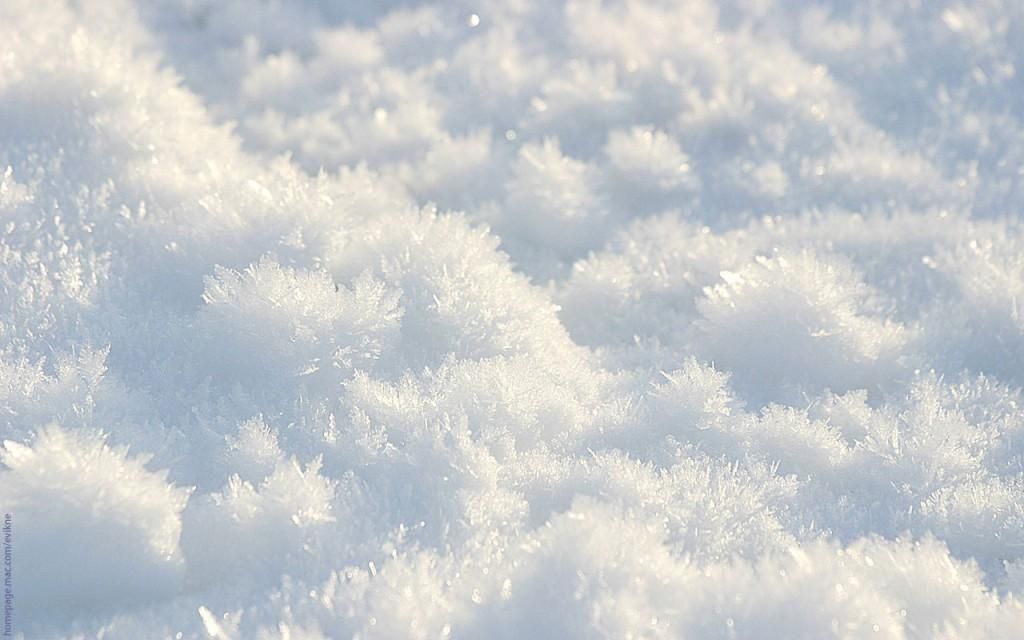 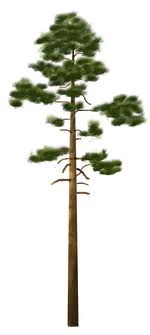 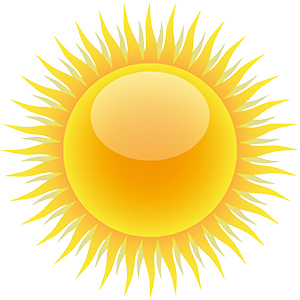 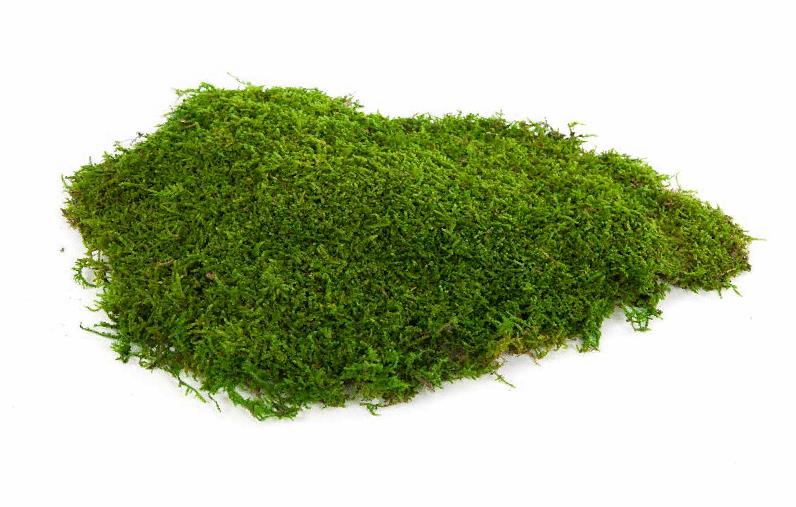 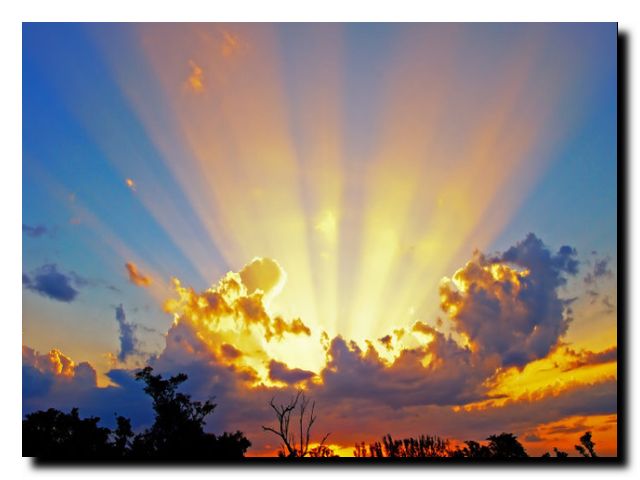 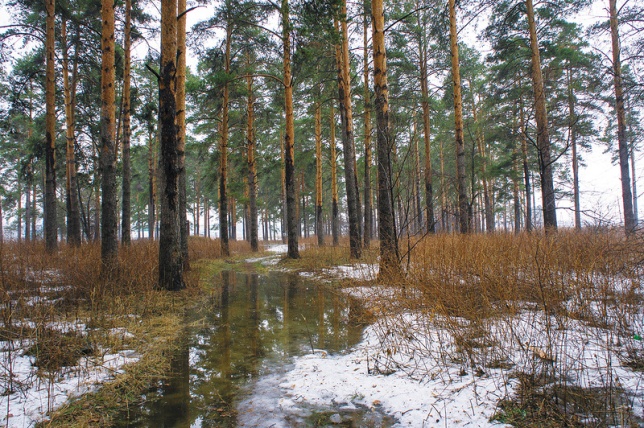 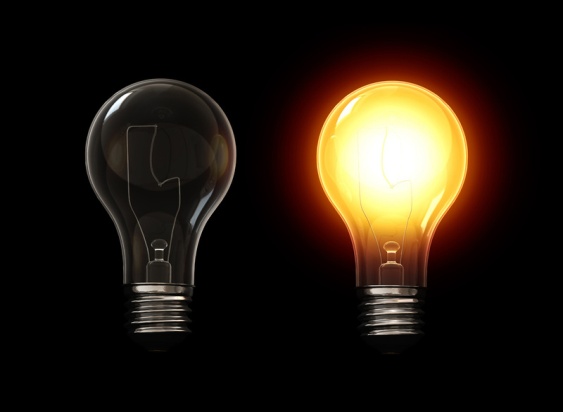 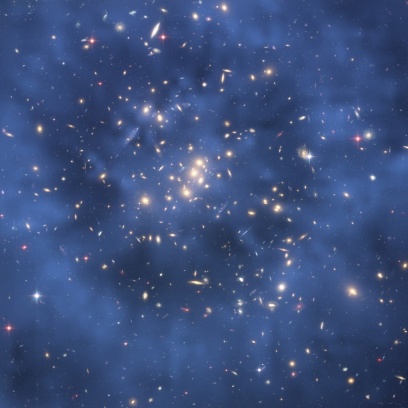 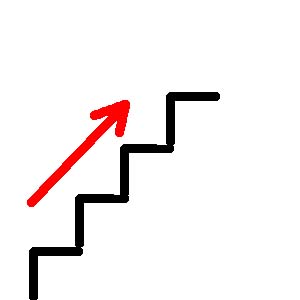 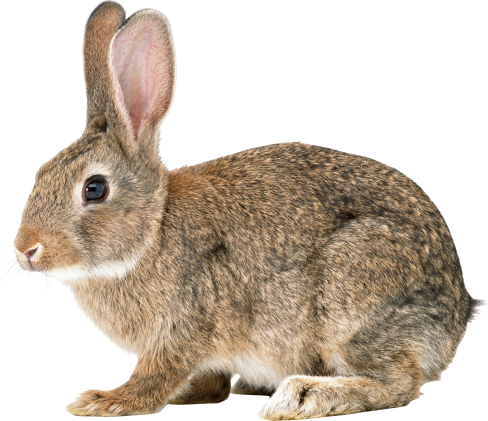 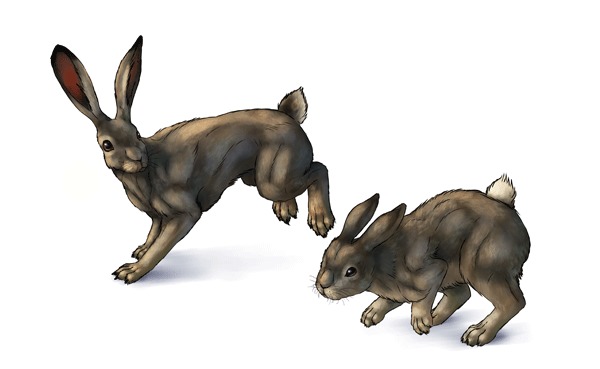 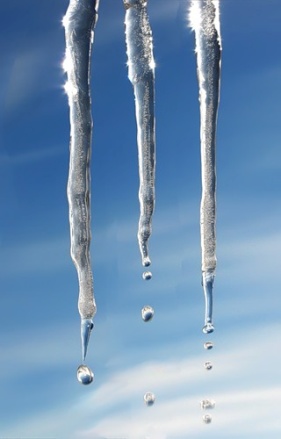 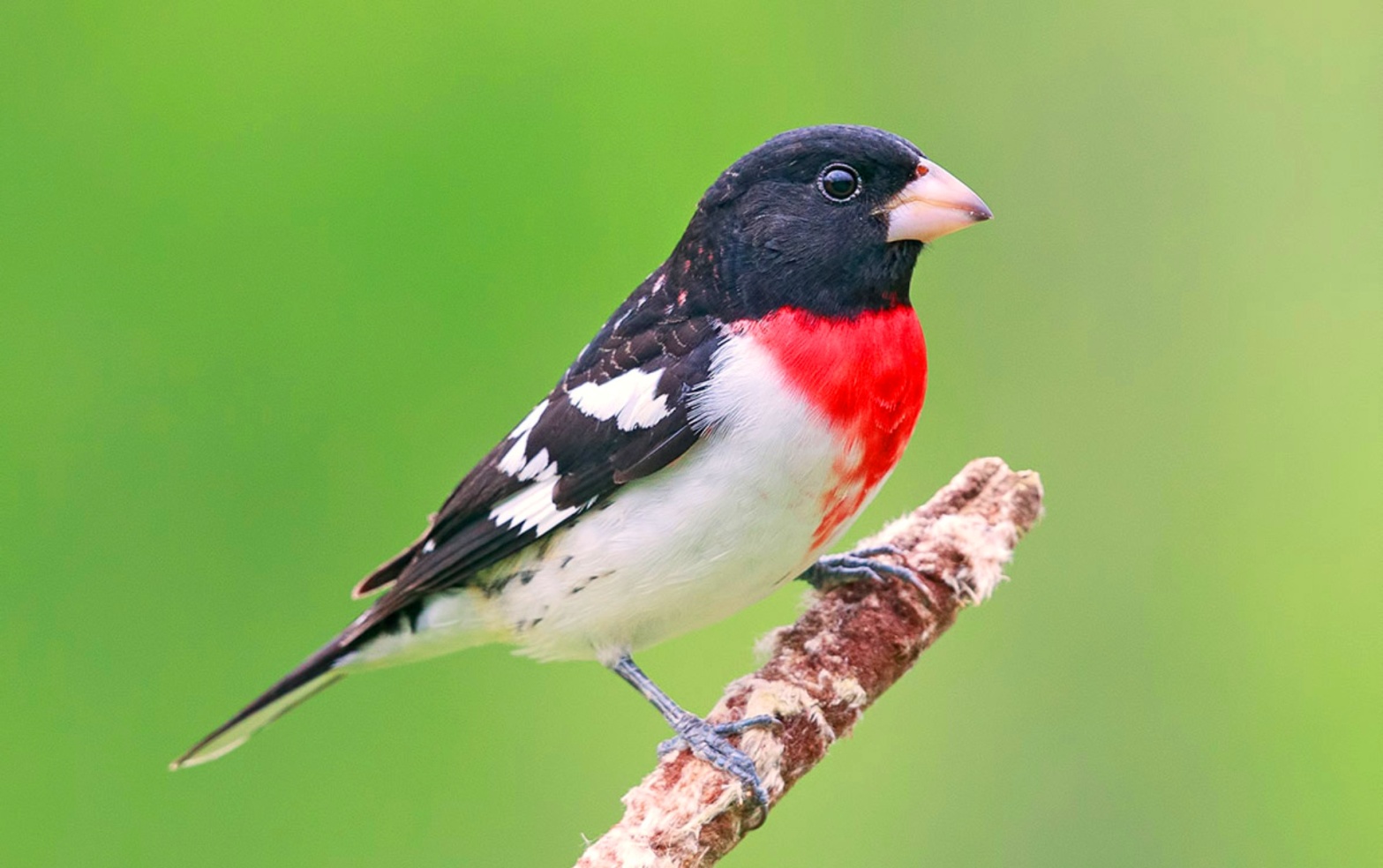 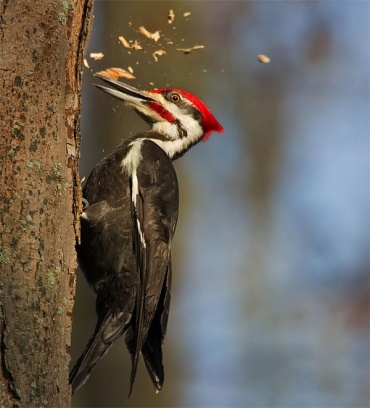 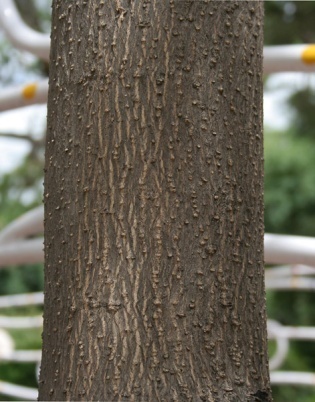 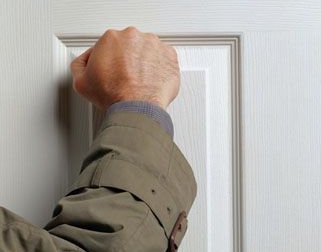 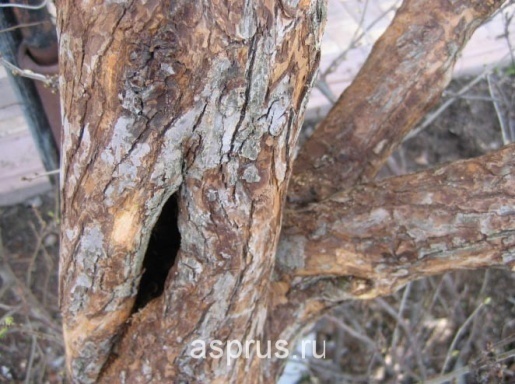 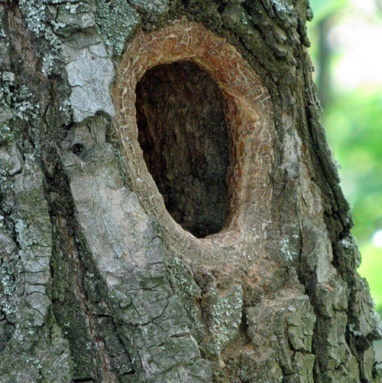 